РАСПОРЯЖЕНИЕ30 сентября 2022 года                                                                              № 950рг. ТираспольОб утверждении Перечня органов государственной власти Приднестровской Молдавской Республики, осуществляющих функции в сфере обороны, безопасности и правоохранительной деятельности, подведомственных им государственных учреждений, государственных унитарных предприятий, которыми применяются закрытые конкурентные способы определения поставщиков (подрядчиков, исполнителей)(Редакция подготовлена с учетом из изменений и дополнений, внесенных Распоряжением Правительства Приднестровской Молдавской Республики от 2 декабря 2022 года № 1143р)В соответствии со статьей 76-6 Конституции Приднестровской Молдавской Республики, Конституционным законом Приднестровской Молдавской Республики от 30 ноября 2011 года № 224-КЗ-V «О Правительстве Приднестровской Молдавской Республики» (САЗ 11-48), Законом Приднестровской Молдавской Республики от 26 ноября 2018 года № 318-З-VI «О закупках в Приднестровской Молдавской Республике» (САЗ 18-48): утвердить Перечень органов государственной власти Приднестровской Молдавской Республики, осуществляющих функции в сфере обороны, безопасности и правоохранительной деятельности, подведомственных им государственных учреждений, государственных унитарных предприятий, которыми применяются закрытые конкурентные способы определения поставщиков (подрядчиков, исполнителей), согласно Приложению к настоящему Распоряжению.ПРЕДСЕДАТЕЛЬ  ПРАВИТЕЛЬСТВА		                 А.РОЗЕНБЕРГПриложение к Распоряжению ПравительстваПриднестровской Молдавской Республикиот 30 сентября 2022 года № 950рПеречень органов государственной власти
Приднестровской Молдавской Республики,
 осуществляющих функции в сфере обороны, безопасности
 и правоохранительной деятельности, подведомственных им государственных учреждений, государственных унитарных предприятий, которыми применяются закрытые конкурентные способы определения поставщиков (подрядчиков, исполнителей)1. Министерство обороны Приднестровской Молдавской Республики, а также следующие подведомственные государственные унитарные предприятия:а) торгово-производственное государственное унитарное предприятие «Ареал»;б) государственное унитарное предприятие «Оздоровительный комплекс «Днестровские зори».2. Министерство государственной безопасности Приднестровской Молдавской Республики.3. Министерство внутренних дел Приднестровской Молдавской Республики, а также следующие подведомственные государственные учреждения и унитарные предприятия:а) государственное учреждение «Медицинское управление Министерства внутренних дел Приднестровской Молдавской Республики»;б) государственное учреждение «Управление вневедомственной охраны Министерства внутренних дел Приднестровской Молдавской Республики»;в) государственное учреждение «Департамент судебных экспертиз Министерства внутренних дел Приднестровской Молдавской Республики»;г) государственное унитарное предприятие «Специальная техника и снаряжение» Министерства внутренних дел Приднестровской Молдавской Республики;д) государственное унитарное предприятие «Спецтехмонтаж»;е) государственное унитарное предприятие «Пожарная безопасность»;ж) государственное унитарное предприятие «Медико-курортный центр «Солнечный».4. Государственная служба охраны Приднестровской Молдавской Республики.5.  Государственная служба исполнения наказаний Министерства юстиции Приднестровской Молдавской Республики.6. Государственный таможенный комитет Приднестровской Молдавской Республики.(дополнен Распоряжением Правительства Приднестровской Молдавской Республики от 2 декабря 2022 года № 1143р)ГУВЕРНУЛРЕПУБЛИЧИЙ МОЛДОВЕНЕШТЬНИСТРЕНЕ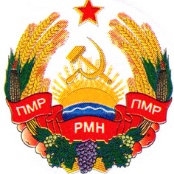 УРЯДПРИДНІСТРОВСЬКОЇ МОЛДАВСЬКОЇ РЕСПУБЛІКИПРАВИТЕЛЬСТВОПРИДНЕСТРОВСКОЙ МОЛДАВСКОЙРЕСПУБЛИКИПРАВИТЕЛЬСТВОПРИДНЕСТРОВСКОЙ МОЛДАВСКОЙРЕСПУБЛИКИПРАВИТЕЛЬСТВОПРИДНЕСТРОВСКОЙ МОЛДАВСКОЙРЕСПУБЛИКИ